ПЛАН РАБОТЫБелгородской областной организации Общественной организации «Всероссийский Электропрофсоюз»на январь 2017 года№п/пНаименование мероприятийНаименование мероприятийДата
проведенияМестопроведенияМестопроведенияФ.И.О. 
и должность 
ответственного1.1Провести 18-е заседание Президиума БелОО ВЭП с повесткой дня:1. Об итогах смотра-конкурса на звание «Лучший уполномоченный по охране труда БелОО ВЭП» за 2016 год.2. О проведении в 2017 году смотра-конкурса на звание «Лучший уполномоченный по охране труда БелОО ВЭП».3. О проведении конкурса на звание «Лучшая первичная профсоюзная организация БелОО ВЭП».4. Об участии в конкурсе на звание «Лучшая первичная профсоюзная организация Общественной организации «Всероссийский Электропрофсоюз».5. Об утверждении плана работы Молодежного совета БелОО ВЭП на 2017 год.6. О внесении изменений и утверждении штатного расписания БелОО ВЭП на 2017 год.7. О проведении соревнований по пулевой стрельбе среди работников предприятий Белгородской энергосистемы, посвященных Дню защитника Отечества.Провести 18-е заседание Президиума БелОО ВЭП с повесткой дня:1. Об итогах смотра-конкурса на звание «Лучший уполномоченный по охране труда БелОО ВЭП» за 2016 год.2. О проведении в 2017 году смотра-конкурса на звание «Лучший уполномоченный по охране труда БелОО ВЭП».3. О проведении конкурса на звание «Лучшая первичная профсоюзная организация БелОО ВЭП».4. Об участии в конкурсе на звание «Лучшая первичная профсоюзная организация Общественной организации «Всероссийский Электропрофсоюз».5. Об утверждении плана работы Молодежного совета БелОО ВЭП на 2017 год.6. О внесении изменений и утверждении штатного расписания БелОО ВЭП на 2017 год.7. О проведении соревнований по пулевой стрельбе среди работников предприятий Белгородской энергосистемы, посвященных Дню защитника Отечества.20 январякаб.602 АЛКкаб.602 АЛКАндросович А.Н., Евдокименко О.В. 1.2Заключить договора на аренду спортивных сооружений для проведения тренировочных занятий с членами профсоюза предприятий Белгородской энергосистемыЗаключить договора на аренду спортивных сооружений для проведения тренировочных занятий с членами профсоюза предприятий Белгородской энергосистемыдо 16 январяУСК С. Хоркиной, тир ДОСААФ,Индустриальный колледж, СК «Спартак»УСК С. Хоркиной, тир ДОСААФ,Индустриальный колледж, СК «Спартак»Евдокименко О.В.1.3Осуществлять контроль посещаемости тренировочных занятий по мини – футболу, волейболу, плаванию и пулевой стрельбе членами профсоюза предприятий Белгородской энергосистемыОсуществлять контроль посещаемости тренировочных занятий по мини – футболу, волейболу, плаванию и пулевой стрельбе членами профсоюза предприятий Белгородской энергосистемыв течение месяцаУСК С. Хоркиной, тир ДОСААФУСК С. Хоркиной, тир ДОСААФЕвдокименко О.В.1.4Подготовить сводные статистические отчеты (формы № 3, 7, 11) по БелОО ВЭППодготовить сводные статистические отчеты (формы № 3, 7, 11) по БелОО ВЭПв течение месяцакаб.705каб.705Евдокименко О.В.1.5Принять участие в организации и проведении заседания Президиума БелОО ВЭППринять участие в организации и проведении заседания Президиума БелОО ВЭП20 январякаб. 702каб. 702Береговая Т.М.1.6Оказать консультационную помощь председателям профкомов и членам профсоюза по социальным и правовым вопросамОказать консультационную помощь председателям профкомов и членам профсоюза по социальным и правовым вопросамв течение  месяцакаб.705каб.705Береговая Т.М.1.7Принять участие в работе с Советами ветеранов и молодежи Принять участие в работе с Советами ветеранов и молодежи в течение месяцакаб.705каб.705Береговая Т.М.1.8Проработать инструкции, постановления, письма из вышестоящих организацийПроработать инструкции, постановления, письма из вышестоящих организацийв течение месяцакаб.705каб.705Береговая Т.М.1.9Курировать выставляемый материал о деятельности профсоюзной работы на сайте Белгородской областной организации Общественного объединения – «Всероссийский Электропрофсоюз»Курировать выставляемый материал о деятельности профсоюзной работы на сайте Белгородской областной организации Общественного объединения – «Всероссийский Электропрофсоюз»в течение месяцакаб.705каб.705Береговая Т.М.1.10Подвести итоги работы уполномоченных по охране труда за декабрь и за 2016 годПодвести итоги работы уполномоченных по охране труда за декабрь и за 2016 год10 январякаб.705каб.705Сергеева Л.С.1.11Принять участие в проведении дня охраны трудаПринять участие в проведении дня охраны труда09 январяфилиал ПАО «МРСК Центра» - «Белгородэнерго» филиал ПАО «МРСК Центра» - «Белгородэнерго» Сергеева Л.С.1.12Принять участие в проведении дня охраны трудаПринять участие в проведении дня охраны труда20 январяфилиал ПАО «Квадра» - «Белгородс. генерация»филиал ПАО «Квадра» - «Белгородс. генерация»Сергеева Л.С.1.13Провести проверки условий и охраны труда на рабочих местахПровести проверки условий и охраны труда на рабочих местах25 январяАО «РРКЦ»АО «РРКЦ»Сергеева Л.С.1.14Провести анализ проведения СОУТ и результаты установленных гарантий и компенсаций на предприятиях Белгородской энергосистемыПровести анализ проведения СОУТ и результаты установленных гарантий и компенсаций на предприятиях Белгородской энергосистемыв течение месяцакаб.705каб.705Сергеева Л.С.1.15Оказывать практическую помощь профкомам ППО в осуществлении общественного контроля над соблюдением трудового законодательства в вопросах охраны трудаОказывать практическую помощь профкомам ППО в осуществлении общественного контроля над соблюдением трудового законодательства в вопросах охраны трудав течение месяцакаб.705каб.705Сергеева Л.С.1.16Собрать и подготовить материалы для отчета формы 19-ТИСобрать и подготовить материалы для отчета формы 19-ТИв течение месяцакаб.705каб.705Сергеева Л.С.1.17Подготовить и сдать отчетность в территориальный орган Федеральной службы госстатистикиПодготовить и сдать отчетность в территориальный орган Федеральной службы госстатистикидо 15 январякаб.705каб.705Артемова О.Н.1.18Подготовить и сдать отчетность в ФCCПодготовить и сдать отчетность в ФCCдо 20 январякаб.705каб.705Артемова О.Н.1.19Подготовить и сдать отчетность в ФНCПодготовить и сдать отчетность в ФНCдо 30 январякаб.705каб.705Артемова О.Н.1.20Проверить и оформить бухгалтерские документы цеховых профсоюзных организацийПроверить и оформить бухгалтерские документы цеховых профсоюзных организацийв течение месяцакаб.705каб.705Артемова О.Н.1.21Оформить бухгалтерские документы (расход. и приход. ордера, авансов. отчеты, платежные поручения и др.)Оформить бухгалтерские документы (расход. и приход. ордера, авансов. отчеты, платежные поручения и др.)в течение месяцакаб.705каб.705Артемова О.Н.1.22Начислить и выплатить заработную плату работникам аппаратаНачислить и выплатить заработную плату работникам аппаратадо 10 январякаб.705каб.705Артемова О.Н.1.23Оформить бухгалтерские проводки в системе 1С ПредприятиеОформить бухгалтерские проводки в системе 1С Предприятиев течение месяцакаб.705каб.705Артемова О.Н.1.24Вести консультации сотрудников по бухгалтерским вопросамВести консультации сотрудников по бухгалтерским вопросамв течение месяцакаб.705каб.705Артемова О.Н.1.25Представить отчеты по предстоящим существенным изменениям условий и оплаты труда (ВЭП, БОООП)Представить отчеты по предстоящим существенным изменениям условий и оплаты труда (ВЭП, БОООП)до 09 январякаб.705 каб.705 Александрова К.А.1.26Сформировать заявки по БелОО ВЭП на приобретение путевок в ДОЛ Белгородской области в 2017г.Сформировать заявки по БелОО ВЭП на приобретение путевок в ДОЛ Белгородской области в 2017г.до 13 январякаб.705 каб.705 Александрова К.А.1.27Провести мониторинг заработной платы по предприятиям за 2-е полугодие 2016г.Провести мониторинг заработной платы по предприятиям за 2-е полугодие 2016г.до 20 январякаб.705 каб.705 Александрова К.А.1.28Провести учет заявок на санаторно-курортное лечение с 20% скидкой для членов профсоюзаПровести учет заявок на санаторно-курортное лечение с 20% скидкой для членов профсоюзав течение месяцакаб.705 каб.705 Александрова К.А.ППО филиала ПАО «МРСК Центра» - «Белгородэнерго»ППО филиала ПАО «МРСК Центра» - «Белгородэнерго»ППО филиала ПАО «МРСК Центра» - «Белгородэнерго»ППО филиала ПАО «МРСК Центра» - «Белгородэнерго»ППО филиала ПАО «МРСК Центра» - «Белгородэнерго»ППО филиала ПАО «МРСК Центра» - «Белгородэнерго»2.1Организовать участие детей сотрудников филиала в городских и поселковых новогодних утренниках. Организовать экскурсии для работников и их детейОрганизовать участие детей сотрудников филиала в городских и поселковых новогодних утренниках. Организовать экскурсии для работников и их детей01-08 январяфилиалфилиалАндросович А.Н., Береговая Т.М., председатели цеховых комитетов2.2Подготовить материалы для участия в смотре-конкурсе на звание «Лучший уполномоченный по охране труда» в  ПАО «МРСК Центра» за 2016 годПодготовить материалы для участия в смотре-конкурсе на звание «Лучший уполномоченный по охране труда» в  ПАО «МРСК Центра» за 2016 годв течение месяцафилиалфилиалАндросович А.Н., председатели цеховых комитетов2.3Подготовить отчет по охране труда за 2016 годПодготовить отчет по охране труда за 2016 годв течение месяцафилиалфилиалАндросович А.Н., председатели цеховых комитетов2.4Принять участие в проведении проверок условий и охраны труда  на рабочих местах Принять участие в проведении проверок условий и охраны труда  на рабочих местах в течение месяцафилиалфилиалАндросович А.Н., председатели цеховых комитетов2.5Принять участие в проводимом в филиале дне ТБ Принять участие в проводимом в филиале дне ТБ 09 январяфилиалфилиалАндросович А.Н., председатели цеховых комитетов2.6Внести изменения в социальный паспорт филиала на 1 января 2017 годаВнести изменения в социальный паспорт филиала на 1 января 2017 годадо 20 январяфилиалфилиалАндросович А.Н., председатели цеховых комитетов2.7Провести ежемесячное расширенное заседание профсоюзного комитета в режиме видеоконференцииПровести ежемесячное расширенное заседание профсоюзного комитета в режиме видеоконференции11 января филиалфилиалАндросович А.Н., председатели цеховых комитетов2.8Провести ежемесячное рабочее совещание по обучению профсоюзного актива подразделений в режиме видеоконференции (ШПА)Провести ежемесячное рабочее совещание по обучению профсоюзного актива подразделений в режиме видеоконференции (ШПА)25 декабряфилиалфилиалАндросович А.Н., председатели цеховых комитетов2.9Принять участие  в работе аттестационной, социальной и жилищной комиссий филиалаПринять участие  в работе аттестационной, социальной и жилищной комиссий филиалав течение месяцафилиалфилиалАндросович А.Н. Береговая Т.М.2.10Принять участие в итоговом совещании филиала с докладом о проделанной профкомом работе 2016 годПринять участие в итоговом совещании филиала с докладом о проделанной профкомом работе 2016 годв течение месяцафилиалфилиалАндросович А.Н.2.11Провести культурно-массовые мероприятия в виде посещений театров, кинотеатров и других просветительных учрежденийПровести культурно-массовые мероприятия в виде посещений театров, кинотеатров и других просветительных учрежденийв течение месяцафилиалфилиалАндросович А.Н.2.12Принять участие в разработке программы по развитию молодежной работы в филиале на 2017 годПринять участие в разработке программы по развитию молодежной работы в филиале на 2017 годв течение месяцафилиалфилиалАндросович А.Н.2.13Провести  мероприятия по подготовке к летнему оздоровительному отдыху работников и их семейПровести  мероприятия по подготовке к летнему оздоровительному отдыху работников и их семейянварь-февраль филиалфилиалАндросович А.Н., Харьков В.О.2.14Провести мониторинг средней заработной платы в филиале по состоянию на 31.12. 2016 годПровести мониторинг средней заработной платы в филиале по состоянию на 31.12. 2016 годдо 25 январяфилиалфилиалАндросович А.Н.2.15Объявить 2017 год «Годом уполномоченного по охране труда» и принять программу по улучшению работы уполномоченных лиц ППООбъявить 2017 год «Годом уполномоченного по охране труда» и принять программу по улучшению работы уполномоченных лиц ППОв течение месяцафилиалфилиалАндросович А.Н., Береговая Т.М., председатели цеховых комитетов2.16Заключить договора на аренду спортивных сооружений для проведения занятий по спортивной подготовке с сотрудниками филиала на I полугодие 2017 годаЗаключить договора на аренду спортивных сооружений для проведения занятий по спортивной подготовке с сотрудниками филиала на I полугодие 2017 годав течение месяцафилиалфилиалАндросович А.Н., Береговая Т.М., председатели цеховых комитетов2.17Вести консультации сотрудников филиала по социальным и правовым вопросамВести консультации сотрудников филиала по социальным и правовым вопросамв течение месяцафилиалфилиалБереговая Т.М.2.18Продолжить работу с Советом ветеранов и Молодежным советом филиалаПродолжить работу с Советом ветеранов и Молодежным советом филиалав течение месяцафилиалфилиалАндросович А.Н., Береговая Т.М.2.19Освещать деятельность профсоюзной организации на сайте Белгородской областной организации Общественного объединения – «Всероссийский Электропрофсоюз»Освещать деятельность профсоюзной организации на сайте Белгородской областной организации Общественного объединения – «Всероссийский Электропрофсоюз»в течение месяцафилиалфилиалАндросович А.Н., Береговая Т.М.Профорганизация филиал ПАО «Квадра» - «Белгородская генерация»Профорганизация филиал ПАО «Квадра» - «Белгородская генерация»Профорганизация филиал ПАО «Квадра» - «Белгородская генерация»Профорганизация филиал ПАО «Квадра» - «Белгородская генерация»Профорганизация филиал ПАО «Квадра» - «Белгородская генерация»Профорганизация филиал ПАО «Квадра» - «Белгородская генерация»3.1Принять участие в проведение проверок условий и охраны труда на рабочих местахПринять участие в проведение проверок условий и охраны труда на рабочих местахв течение месяцаЦПО АУ, БТЭЦ, ГТЭЦ, ГТС, ВТС, АТСЦПО АУ, БТЭЦ, ГТЭЦ, ГТС, ВТС, АТСМишустин Ю.Н., председатели цехкомов, общественные уполномоченные3.2Провести заседание профсоюзного и цеховых комитетовПровести заседание профсоюзного и цеховых комитетовпо графикуППО, ЦПО АУ, БТЭЦ, ГТЭЦ, ГТС, ВТС, АТСППО, ЦПО АУ, БТЭЦ, ГТЭЦ, ГТС, ВТС, АТСМишустин Ю.Н., председатели цехкомов3.3Принять участие в проведении Дня ОТ и ПБПринять участие в проведении Дня ОТ и ПБ19 январяППО, ЦПО АУ, БТЭЦ, ГТЭЦ, ГТС, ВТС, АТСППО, ЦПО АУ, БТЭЦ, ГТЭЦ, ГТС, ВТС, АТСМишустин Ю.Н., председатели цехкомов, общественные уполномоченные3.4Организовать посещение концерта «Рождественские встречи» Организовать посещение концерта «Рождественские встречи»  6 январяПП ГТЭЦПП ГТЭЦХрамцова Т.И.3.5Провести детские Новогодние утренники Провести детские Новогодние утренники 3 – 6 январяЦПО АУ, БТЭЦ, ГТЭЦ, ГТС, ВТС, АТСЦПО АУ, БТЭЦ, ГТЭЦ, ГТС, ВТС, АТСПредседатели цехкомов3.6Провести «Новогодний заплыв» для работников ПП ГТЭЦПровести «Новогодний заплыв» для работников ПП ГТЭЦв течение месяцаЦПО ГТЭЦЦПО ГТЭЦХрамцова Т.И.3.7Организовать массовые катания на коньках для работников ПП ГТЭЦОрганизовать массовые катания на коньках для работников ПП ГТЭЦпо графикуПП ГТЭЦПП ГТЭЦХрамцова Т.И.3.8Провести соревнования по подлёдному ловуПровести соревнования по подлёдному ловув течение месяцаЦПО АУ, БТЭЦ, ГТЭЦ, ГТС, ВТС, АТСЦПО АУ, БТЭЦ, ГТЭЦ, ГТС, ВТС, АТСПредседатели цехкомов3.9Вести работу с заявлениями членов трудового коллективаВести работу с заявлениями членов трудового коллективав течение месяцаППО, ЦПО АУ, БТЭЦ, ГТЭЦ, ГТС, ВТС, АТСППО, ЦПО АУ, БТЭЦ, ГТЭЦ, ГТС, ВТС, АТСМишустин Ю.Н., председатели цехкомовПрофорганизация ОАО «Белгородэнергосбыт»Профорганизация ОАО «Белгородэнергосбыт»Профорганизация ОАО «Белгородэнергосбыт»Профорганизация ОАО «Белгородэнергосбыт»Профорганизация ОАО «Белгородэнергосбыт»Профорганизация ОАО «Белгородэнергосбыт»4.1Принять участие в работе комиссии о проведении проверок специальной оценки условий трудаПринять участие в работе комиссии о проведении проверок специальной оценки условий труда18 январяучастки компанииучастки компанииСтерлев А.М., профком4.2Принять участие в работе комиссии о проведении проверок специальной оценки условий трудаПринять участие в работе комиссии о проведении проверок специальной оценки условий трудав соответств. с графиком участки компанииучастки компанииСтерлев А.М. профком4.3Организовать и провести социальную комиссию с представителями администрации ОбществаОрганизовать и провести социальную комиссию с представителями администрации Общества12 январяучастки компанииучастки компанииСтерлев А.М. профком4.4Вести работу с заявлениями членов профсоюзаВести работу с заявлениями членов профсоюзав течение месяцаучастки компанииучастки компанииСтерлев А.М. профком4.5Принять участие в работе аттестационной комиссии по должностной аттестации работников компанииПринять участие в работе аттестационной комиссии по должностной аттестации работников компаниив соответств. с графикомофисофисСтерлев А.М. Каменева О.С. профком4.6Организовать поздравления именинников - членов профсоюза Организовать поздравления именинников - членов профсоюза в течение месяцаучастки компанииучастки компанииСтерлев А.М. профком4.7Организовать посещение членами профсоюза плавательных бассейновОрганизовать посещение членами профсоюза плавательных бассейновкаждый четверг   месяцаФОКи в районахФОКи в районахСтерлев А.М.4.8Организовать посещение членами профсоюза спортивного зала (занятие футболом)Организовать посещение членами профсоюза спортивного зала (занятие футболом)в течение месяцаУСК С. ХоркинойУСК С. ХоркинойСтерлев А.М.Профорганизация АО «РРКЦ»Профорганизация АО «РРКЦ»Профорганизация АО «РРКЦ»Профорганизация АО «РРКЦ»Профорганизация АО «РРКЦ»Профорганизация АО «РРКЦ»5.1Провести заседание профкомаПровести заседание профкома12 январяАО «РРКЦ»АО «РРКЦ»Коробкина Л.Н.5.2Организовать поздравление работников с юбилейными датами и оформить соответств. документыОрганизовать поздравление работников с юбилейными датами и оформить соответств. документыв течение месяцаАО «РРКЦ»АО «РРКЦ»Коробкина Л.Н.5.3Вести работу с текущей документациейВести работу с текущей документациейв течение месяцаАО «РРКЦ»АО «РРКЦ»Коробкина Л.Н.Профорганизация филиала ПАО «ФСК ЕЭС» - Чернозёмное ПМЭСПрофорганизация филиала ПАО «ФСК ЕЭС» - Чернозёмное ПМЭСПрофорганизация филиала ПАО «ФСК ЕЭС» - Чернозёмное ПМЭСПрофорганизация филиала ПАО «ФСК ЕЭС» - Чернозёмное ПМЭСПрофорганизация филиала ПАО «ФСК ЕЭС» - Чернозёмное ПМЭСПрофорганизация филиала ПАО «ФСК ЕЭС» - Чернозёмное ПМЭС6.1Провести заседание профкомаПровести заседание профкома20 январяКабинет ОТ и ТБКабинет ОТ и ТБВолков В.В., Сорокин В.А.6.2Провести собрания в профгруппах с выездом руководства профкомаПровести собрания в профгруппах с выездом руководства профкомапо соглас. с администрациейструктурные подраздел.структурные подраздел.Волков В.В., Сорокин В.А., Саньков Д.А.6.3Принять участие в проведении дня ОТПринять участие в проведении дня ОТ18 январяструктурные подраздел.структурные подраздел.Волков В.В.,  Кныш Д.В., уполномоченные 6.4Организовать тренировочные занятия по мини-футболу, волейболу, плаванию, стрельбе, легкой атлетикеОрганизовать тренировочные занятия по мини-футболу, волейболу, плаванию, стрельбе, легкой атлетикев течение месяцаарендованные спортзалыарендованные спортзалыСорокин В.А., Буравов В.Е.6.5Подготовить отчеты за месяцПодготовить отчеты за месяцв течение месяцакаб. 210 (управление)каб. 210 (управление)Волков В.В.6.6Организовать новогодние мероприятия для детей и внуков членов профорганизации Черноземного ПМЭСОрганизовать новогодние мероприятия для детей и внуков членов профорганизации Черноземного ПМЭСс 03по 06 январяг. Белгород, г. Ст. Оскол, г. Курск, г. Орел г. Белгород, г. Ст. Оскол, г. Курск, г. Орел Члены профкомаМолодежный совет БелОО ВЭП Молодежный совет БелОО ВЭП Молодежный совет БелОО ВЭП Молодежный совет БелОО ВЭП Молодежный совет БелОО ВЭП Молодежный совет БелОО ВЭП 7.1Провести заседание Молодежного совета БелОО ВЭП с повесткой дня:1.О плане работы Молодежного совета БелОО ВЭП на 2017 годПровести заседание Молодежного совета БелОО ВЭП с повесткой дня:1.О плане работы Молодежного совета БелОО ВЭП на 2017 год13 январяг. Белгородг. БелгородХарьков В.О.Председатель БелОО ВЭП Председатель БелОО ВЭП 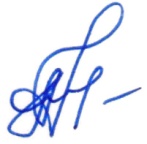 А.Н. АндросовичА.Н. АндросовичА.Н. Андросович